ZAKŁAD WODOCIĄGÓW I KANALIZACJI W MŁYNARACH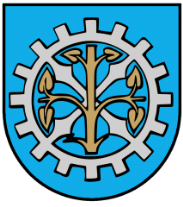 14-420 MŁYNARY, UL. WARSZAWSKA 6ATEL: 55 248-60-81, FAX: 55 248-60-38 E-MAIL: wodociagi@mlynary.plNIP: 5783129912 REGON: 369470228 
Młynary, dnia 18 sierpnia 2020  r. 
(miejscowość, data)INFORMACJAW związku z licznymi zapytaniami osób zainteresowanych 
Zakład Wodociągów i Kanalizacji w Młynarach wydłuża czas przyjęcia ofert na „Zapytanie ofertowe na dostawę programu oraz wykonanie 
w systemie elektronicznym mapy sieci wodociągowej i kanalizacyjnej 
na terenie Miasta i Gminy Młynary. Inwentaryzację geodezyjną brakujących elementów sieci wodociągowej i kanalizacyjnej na terenie Miasta i Gminy Młynary.” do dnia 19 sierpnia 2020 r. do godz. 15:30.									    Kierownik           ZWiK w Młynarach     /-/ mgr Wioletta Kolator